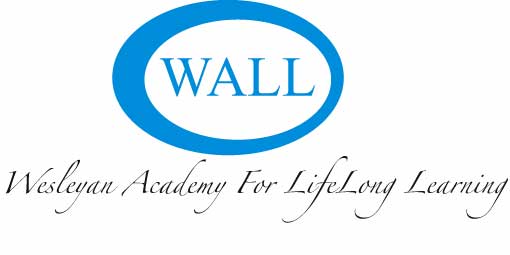 Course Proposal FormCourse Leader: Address:  Email: Telephone: Course Title: Course Description (approx. 5 – 8 sentences; might be refined in consultation with Academy staff): Number of Class Sessions (4 suggested):________ Preferred Days (list as many as possible, but give preference to Tues., Wed.,  Thurs.):_______________Preferred Time:   11:00-12:00 p.m.____        1:30- 2:30 p.m. ____       3 – 4p.m.  ____     Other _________                                   Preferred Term/Month :    Fall Term  (Sept ___; October____;  November _____  )    Spring Term (January___; February____; March ____ ;  April); _____)      No Preference _________Absolute Maximum Enrollment: __No Limit______,   Minimum Enrollment: 15  (if minimum enrollment numbers are not met, class will have to be cancelled.)Brief Leader Bio: (1-2 sentences; highlight your education/experience as it relates to the course): Specific room requirements (seating arrangement, water, computer, etc.)Most courses are scheduled in classrooms at Wesleyan College. Single-session presentations may be offered at various locations in the community with arrangements made by the presenter.  Compensation is $75 per class session with a maximum compensation of $300.Return this form to:  webemvb@bellsouth.net ; ed.brewton@hotmail.com and vince.coughlin0826@gmail.com  or use the address:  – WALL Office   Attn: Hannah Doan4760 Forsyth Road, Macon, GA 31210